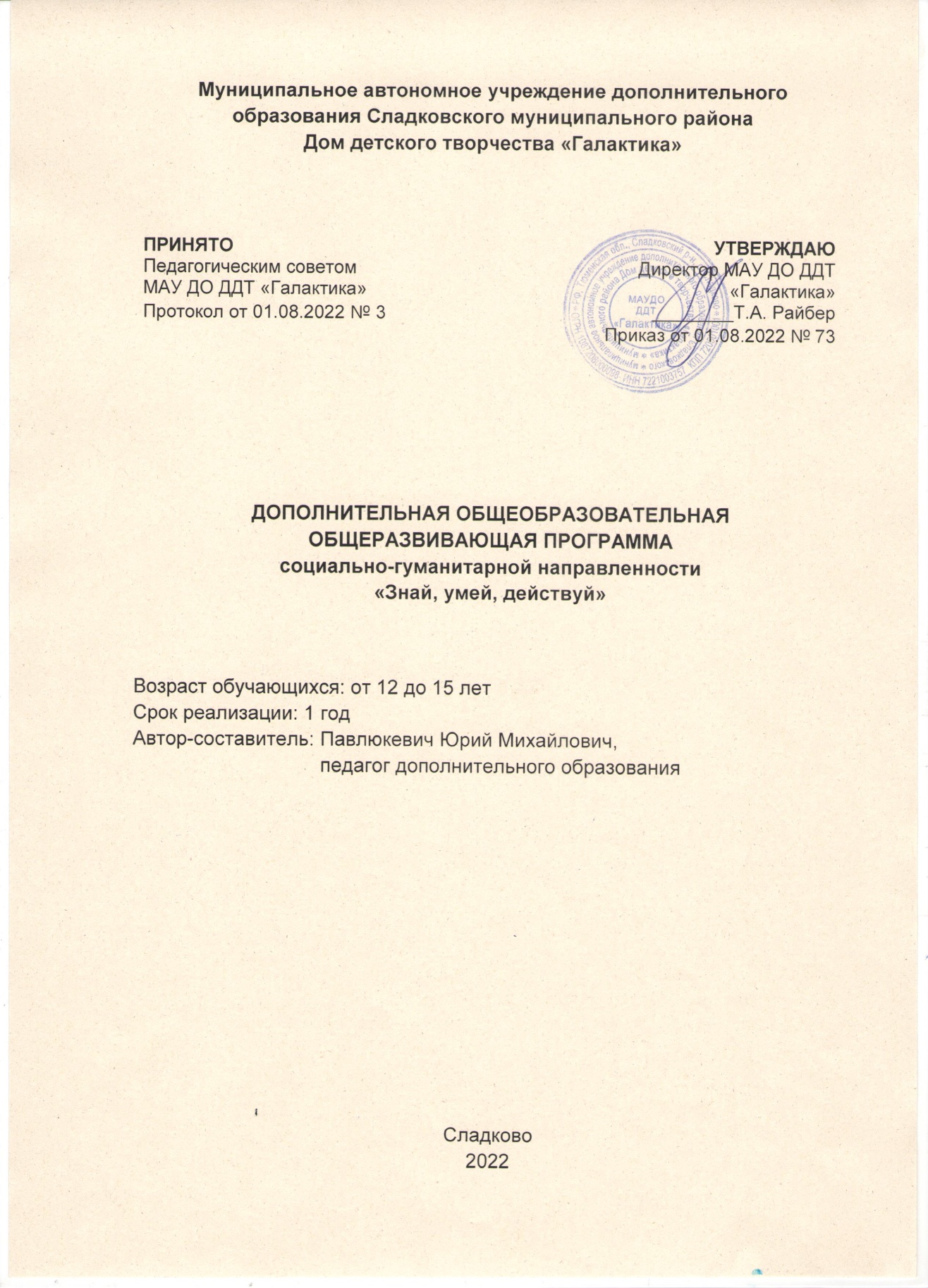 Пояснительная запискаДополнительная общеобразовательная общеразвивающая программа «Знай, умей, действуй!» разработана в соответствии с - Федеральный закон Российской федерацииот 29.12.2012 №273-ФЗ «Об образовании в Российской Федерации» (с изменениями от 1 сентября 2020 года №304-ФЗ «О внесении изменений в Федеральный закон «Об образовании в Российской Федерации» по вопросам воспитания обучающихся»);- Санитарные правила СП 2.4.3648-20 «Санитарно-эпидемиологические требования к организациям воспитания и обучения, отдыха и оздоровления детей и молодежи» утвержденными 28.09.2020 №28  (регистрационный номер 61573 от 18.12.2020);- Приказ Министерства просвещения РФ от 09.11.2018 №196 «Об утверждении порядка организации и осуществления образовательной деятельности по дополнительным общеобразовательным программам» (с изменениями на 30 сентября 2020 года);- Национальный проект «Образование» (утвержденный Президиумом Совета  при Президенте РФ по стратегическому развитию и национальным проектам (протокол от 24.12.2018 №16);- Целевая модель развития региональной системы дополнительного образования детей (приказ Министерства просвещения РФ от 3 сентября 2019 года №467);- Федеральные проекты «Успех каждого ребенка», «Цифровая образовательная среда», «Патриотическое воспитание» и др.;- Распоряжение Правительства РФ от 31.03.2022 №678-р «Об утверждении Концепции развития дополнительного образования детей до 2030 года и плана мероприятий по ее реализации»;- Постановление Главного государственного санитарного врача РФ от 28 января 2021 г. №2 «Об утверждении 1,2,3,4,5,6, 7, 8, 9 санитарных правил и норм СанПиН 1.2.3685-21 «Гигиенические нормативы и требования к обеспечению безопасности и (или) безвредности для человека факторов среды обитания»// Статья VI. Гигиенические нормативы по устройству, содержанию и режиму работы организаций воспитания и обучения, отдыха и оздоровления детей и молодежи.Направленность: социально-гуманитарная Уровень освоения: базовыйФорма получения образования: в организации, осуществляющей образовательную деятельность МАУ ДО ДДТ «Галактика» Актуальность Безопасность жизни и деятельности - насущная потребность человека. Проблема заключается в том, что сложившаяся социальная и экологическая обстановка вызывает беспокойство у людей всей планеты. Особую тревогу мы испытываем за детей. Задача взрослых (педагогов и родителей) состоит не только в том, чтобы оберегать и защищать ребёнка, но и в том, чтобы подготовить его к встрече с различными сложными, а порой опасными жизненными ситуациями.Правила поведения и меры безопасности непосредственным образом связаны с условиями проживания человека, будь то современный город или сельская местность, привычная домашняя обстановка – каждая среда диктует различные способы поведения соответственно меры предосторожности. Поэтому возникла необходимость научить ребенка адекватно, осознанно действовать в той или иной обстановке, помочь овладеть элементарными навыками поведения дома, на улице, в парке, в транспорте, развить у обучающихся самостоятельность и ответственность.НовизнаПрограмма «Знай, умей, дествуй» включает в себя широкий спектр тем по различным видам безопасности жизнедеятельности. Главная задача – это стимулирование развития у детей самостоятельности и ответственности, так как безопасность и здоровый образ жизни не просто сумма усвоенных знаний, а стиль жизни, правильное поведение в различных ситуациях.Цель и задачи программыЦель: формирование у обучающихся мировоззрения, ориентированного на приоритетное значение безопасности и развитие навыков адекватного поведения в различных неожиданных ситуациях, самостоятельности и ответственности за свое поведение с их последующим применением на практике.Задачи:Воспитательные: - воспитать у обучающихся ответственности за личную безопасность, ответственного отношения к личному здоровью как к индивидуальной и общественной ценности; - воспитать ответственное отношение к сохранению окружающей среды как основы в обеспечении безопасности жизнедеятельности личности, общества, государства.Развивающие: - развивать духовные и физические качества личности, обеспечивающие правильное поведение в экстремальных ситуациях; - способствовать развитию лидерских качеств подростков;- развивать умение работать в группе, коллективе.Обучающие: - приобщать детей к знаниям о безопасном поведении человека в опасных и чрезвычайных ситуациях; - формировать умения оценивать ситуации, опасные для жизни и здоровья, безопасного поведения в опасных и чрезвычайных ситуациях;- вырабатывать навыки правильного поведения в экстремальных ситуациях.Планируемые результатПредметные:- дети приобщатся к знаниям о безопасном поведении человека в опасных и чрезвычайных ситуациях; - сформируются умения оценивать ситуации, опасные для жизни и здоровья, безопасного поведения в опасных и чрезвычайных ситуациях;- выработаются навыки правильного поведения в экстремальных ситуациях.Метопредметные:- разовьются духовные и физические качества личности, обеспечивающие правильное поведение в экстремальных ситуациях; - разовиьются лидерских качества подростков;- разовьется умение работать в группе, коллективе.Личностные:- у обучающихся воспитается ответственность за личную безопасность, ответственное отношение к личному здоровью как к индивидуальной и общественной ценности; - воспитается ответственное отношение к сохранению окружающей среды как основа в обеспечении безопасности жизнедеятельности личности, общества, государства.Адресат программыДополнительная общеобразовательная программа «Знай, умей, действуй!» разработана для детей в возрасте от 12 до 15 лет.Обучающиеся этого возраста отличаются повышенной интеллектуальной и двигательной активностью, желанием развиваться физически, демонстрировать своиспособности, стремлением получать высокую оценку со стороны. У подростков начинает формироваться более осознанный подход к миру профессии, политики, нравственности. Отношения к подростку всех субъектов воспитания должны характеризовать следующие признаки: внимание к подростку как к личности, уважение его прав; сострадание и сочувствие, понимание причин отклонений в егоповедении; создание теплой, дружеской атмосферы как средство снятия уподростка напряжения и враждебности; тактичность помощи, доверие к его возможностям и одновременно создание атмосферы успешности; освоение взрослым во взаимодействии с подростком роли партнера, советчика, консультанта, старшего товарища. Использование наглядных пособий на занятиях повышает у детей интерес к изучаемому материалу, способствует развитию внимания, воображения, наблюдательности, мышления. На занятиях используются все известные виды наглядности: показ иллюстраций, рисунков, проспектов, журналов и книг, фотографий, образцов изделий, демонстрация трудовых операций, различных приемов работы, которые дают достаточную возможность детям закрепить их в практической деятельности.Объем и срок реализации программы.Программа рассчитана на 1 год. Общее количество учебных часов на весь период обучения 72 часа. Количество занятий в неделю – 4 раза по 1 академическому часу. Продолжительность 1 ак.ч. – 45 мин.Форма обучения: очная с применением дистанционных технологийФормы проведения занятий:при очной форме обучения: урок-экскурсия, викторина, творческая работа, игра-путешествие и тд.при очной форме с применением дистанционных технологий: самостоятельная работа, виртуальная экскурсия, онлайн-викторина, виртуальная выставка, самостоятельная работа, мастер-классы и тд.Условия реализации- количество детей в группе: от 5 до 25 человек- групповые занятия проводятся:при очной форме обучения в учебном кабинете;при применением дистанционных технологий по реализуемой программе используются разные формы дистанционной работы: Skype, Zoom, а также социальные сети, мессенджеры. Применение дистанционных технологий допускается в период возникновения ситуаций, связанных с необходимостью проведения учебных занятий с применением дистанционных образовательных технологий (неблагоприятная санитарно-эпидемиологическая обстановка и т.п.).       Методические материалыПринципы лежащие в основе программы:Принцип комплектности, предусматривающий тесную взаимосвязь всех сторон учебно-тренировочного процесса.Принцип доступности, основанный на индивидуальном подходе к учащимся, который создает благоприятные условия для развития личностных способностей.Принцип преемственности, определяющий последовательность изложения программного материала.Деятельностный подход, направленный не только на усвоение готовых знаний и умений, но и на овладение способами туристической деятельности и развитие познавательных сил и творческого потенциала ребенка.Педагогические технологии:игровые – зависит от обучающих задач, требующих своего разрешения, но должен выступать средством удовлетворения интересов и потребностей детей (дети, проявляют интерес к игре, активно действуют и получают результат, завуалированный игровой задачей - происходит естественная подмена мотивов с учебных на игровые);технология группового и коллективного взаимодействия - позволяет отрабатывать технику и тактику поведения в роли участников дорожного движения в группах от двух и более человек; способствует формированию у детей способности работать и решать учебные задачи сообща.технология личностно-ориентированного взаимодействия – создаются условия для максимального влияния образовательного процесса на развитие индивидуальности ребенка; содей​ствие в развитии творческих способностей, овладении уме​униями и навыками самопознания).технология разноуровневого обучения – дает возможность каждому обучающемуся овладевать учебным материалом в зависимости от способностей и индивидуальных особенностей личности.технологии проектной деятельности - развитие и обогащение социально-личностного опыта посредством включения детей в сферу межличностного взаимодействия.дистанционные образовательные технологии – используется в форме проведений занятий с применением цифровых ресурсов и платформ (сайт детского сада, Mail.ru, Skype).здоровьесберегающие – на занятиях проводятся практические упражнения и физкультминутки, направленные на сохранение, поддержание и обогащение здоровья обучающихся.Методы обученияВажно применять различные методы обучения: словесный, наглядный, репродуктивный, проблемный, поисковый. Деловая игра, метод проблемных ситуаций – это методы обучения, которые позволяют быстрее и эффективнее освоить учебный материал. Учебный материал строится на теоретических и практических занятиях. На теоретических занятиях учащиеся получают сведения о туристской технике и тактике, об организации бивуака, узнают алгоритмы действий в аварийных ситуациях. На практических занятиях отрабатываются и закрепляются умения и навыки необходимые в жизни, сдаются контрольные нормативы.Формы организации учебных занятий:лекционная (обзорные беседы, сообщения); аукционные знания, викторины, конкурсы; тесты, дидактические игры с карточками;экскурсии (музеи, театры, библиотеки);творческие встречи;соревнования;тематические вечера, праздники;учебно-познавательные поездки;практические занятия.Материальное обеспечениеКабинет для проведения аудиторных занятий, спортивный зал, площадка для организации тренировочных мероприятий на открытом воздухе, медицинская аптечка, палатки туристские, рюкзаки туристские, коврики туристские, компасы, топографические карты местности, веревки, страховочные обвязки, страховочные карабины.Для успешного проведения занятий используются презентации и видеоролики к занятиям. Занятия проводятся с применением наглядного материала, туристского снаряжения, оборудования по туризму. Практические занятия можно проводить как на местности, так и в помещении, в зависимости от темы занятий и времени года.Материалы инструментыПри проведении теоретических и практических занятий используются следующие средства обучения:аудио- и видеотехника;компьютор;мультимедийный видеопроектор;интерактивная доска;туристическое снаряжение;компас;сигнальные знаки- формы работы с родителями:индивидуальная работа: беседа, консультация, взаимодействие с помощью групп в социальной сети «Viber», «В Контакте»;массовые формы работы с родителями: совместная реализация проекта «Клуб выходного дня», дни открытых дверей.Учебный планКалендарно-учебный графикМАУ ДО ДДТ «Галактика» дополнительные общеобразовательные общеразвивающие программы реализует в течение всего календарного года, включая каникулярное время.Рабочая программаАннотацияПрограмма ориентирована на формирование у обучающихся правильного представления о личной безопасности, на расширение знаний и приобретение практических навыков поведения при попадании в экстремальные и чрезвычайные ситуацииКалендарно-тематическое планированиеСодержание программыРаздел. Автономное существование Теория: Правила поведения в учебном классе, на экскурсиях и прогулках. Понятие об автономном существовании человека. Факторы выживания в условиях автономного существования. Обеспечение выживания в условиях автономного существования. Оценка ситуации, принятие решения, разработка плана действия. Определение времени дня. Подача сигналов бедствия. Оборудование жилища. Добывание огня и приготовление пищи без кухонной посуды. Питание в условиях автономного существования в различных регионах. Водообеспечение. Профилактика возможных заболеваний с помощью лекарственных трав.Практика: Викторина «Спасатель», игра-путешествие, создание презентации, изготовление фотогербария «Лечебные дикорастущие».Раздел. Пожарная безопасность Теория: Причины возникновения пожаров в бытовых условиях. Действия при возникновении пожара дома. Подручные средства пожаротушения. Устройство и правила эксплуатации различных видов огнетушителей (пенный, углекислотный, порошковый). Причины возникновения лесных пожаров, как их избежать. Действия при попадании в зону пожаров в природных условиях.Практика: эвакуация из здания, изготовление знаков пожарной безопасности.Раздел. Чрезвычайные ситуации природного характера нашего региона, действия в этих ситуациях Теория: Описание опасных природных явлений, характерных для нашего региона, правила поведения при попадании в чрезвычайные ситуации природного характера.Практика: Составление таблиц по опасным природным явлениям. Тренинги по правилам поведения при попадании в черезвычайные ситуации. Раздел. Психология поведения людей в экстремальных ситуациях Теория: Влияние опасных факторов окружающей среды на психику человека. Условия возникновения стрессового состояния. Влияние стресса на поведение человека. Способы преодоления, стресса. Пути повышения психологической устойчивости человека к деятельности в условиях экстремальных ситуаций. Психофизические основы саморегуляции. Основные приемы саморегуляции. Идеомоторная тренировка: сущность и содержание. Место идеомоторной тренировки при обучении правилам поведения в жизнеопасных ситуациях. Волевая саморегуляция (самовнушение): сущность и содержание. Методика обучения приемам саморегуляции. Групповые и самостоятельные тренировки. Индивидуальные словесные формулы самовнушения.Практика: Составление словаря научно-технических терминов по условиям возникновения стрессов. Групповые и самостоятельные тренировки по предотвращению возникновения стрессового состояния и саморегуляции.Раздел. Топография Теория: Понятие о топографии.  Значение топографии в народном хозяйстве и в военном деле. Топографические условные знаки. Рельеф местности и его изображение на картах. Приборы для ориентирования на местности. Топографические карты. Определение расстояний на местности и на карте. Азимут. Определение азимута на местности и на карте. Движение на местности по азимуту. Ориентирование на местности. Составление картосхем маршрута Практика: Изготовление картосхем маршрутов. Тренировнки по освоению навыков использования приборов для ориентирования на местности. Движение на местности по азимуту.Оценочные материалыТекущий контроль осуществляется в течение всего учебного года по итогам изучения раздела. Формы текущего контроля: собеседование, опрос, практическая работа (Приложение 2)Устный опрос позволяет оценить знания и кругозор обучающегося, умение логически построить ответ, владение монологической речью и иные коммуникативные навыки. Устный опрос обладает большими возможностями воспитательного воздействия педагога, т.к. при непосредственном контакте создаются условия для его неформального общения с обучающимися. Это форма контроля позволяет выявить детали, которые по каким-то причинам оказались недостаточно осмысленными в ходе учебных занятий. Практическая работа – достаточно необычная форма контроля, она требует от обучающихся не только наличия знаний, но еще и умений применять эти знания в новых ситуациях, сообразительности. Практическая работа активизирует познавательную деятельность учащихся, т.к. от теоретических знаний ребята переходят к работе с реальными предметами. Форма аттестации:  тестирование (Приложение 1)Тестирование — один из видов проверки знаний и умений обучающихся, который направлен на выявление степени усвоения изученного материала. Оно содержит обобщенный материал по основным изученным темам, требует от обучающихся хорошей ориентировки в языковых явлениях и фактах. Отличие тестирования от других видов контроля — полная самостоятельность обучающихся.Промежуточная (годовая) аттестация проводится один раз в году в конце учебного года, осуществляется в форме тестирования.Формы фиксации результатов- журнал посещаемости;- протокол промежуточной (годовой) аттестации.РАБОЧАЯ ПРОГРАММА ВОСПИТАНИЯВоспитание – деятельность, направленная на развитие личности, создание условий для самоопределения и социализации обучающиъся на основе социокультурных, духовно-нравственных ценностей и принятых в российском обществе правил и норм поведения в интересах человека, семьи, общества и государства, формирование у обучающихся чувств патриатизма, гражданственности, уваженич к памчти защитников Отечества и подвигам Героев Отечества, закону и правопорядку, человеку труда и старшему поколению, взаимного уважения, бережного отношения к культурному наследию и традициям многонационального народа Российской Федерации, природе и окружающей среде (Федеральный закон № 304-ФЗ от 31.07.2020 «О внесении изменений в Федеральный закон «Об образовании в Российской Федерации» по вопросам воспитания обучающихся»).Воспитательный процесс требует от обучающихся в основном умственного напряжения, в то время как биологическая сущность ребенка направлена на активную физическую деятельность и непосредственное познание окружающего его мира. С этой точки зрения исключительно большими потенциальными возможностями обладает специально организованная туристско-краеведческая образовательная деятельность. Туристско-краеведческая педагогическая деятельность предполагает воспитание человека, ведущего здоровый образ жизни, обладающего общей культурой, познавательной, творческой и социальной активностью, хорошими коммуникативными качествами, психологической устойчивостью.  атмосфера трудолюбия, взаимопомощи, творчества;  дружный коллектив;  система морального стимулирования;  личный пример и педагогическое мастерство педагога; Основные воспитательные мероприятия:  проведение тематических праздников, конкурсов, игр, викторин;  встречи с интересными людьми;  трудовые сборы и субботники;  привлечение   учащихся к посильной помощи в проведении мероприятий;  совместные экскурсии на выставки, в музеи, на предприятия города, туристские походы и т. д.  коллективный просмотр видеофильмов Цель: формирование условий для полноценного физического, духовного психоэмоционального здоровья, межличностного, группового развивающего взаимодействия обучающихся, родителей, педагогов и специалистов. Задачи: - создать благоприятную атмосферу в детском коллективе, способствующую раскрытию потенциала каждого ребенка через обучающие занятия; - способствовать профессиональному самоопределению; - содействовать развитию таких качеств личности, как дисциплинированность, трудолюбие, ответственность, стремление к самообразованию; - способствовать повышению общей культуры обучающихся. Планируемые результаты:- раскрытие потенциала обучающихся посредством позитивного взаимодействия детей и подростков в коллективе; - определение спектра профессиональных интересов, обучающихся; - формирование потребности к саморазвитию, трудолюбию, несению ответственности, подчинение правилам, заведенным в коллективе; - повышение общей культуры обучающихся. Формы и методы работы.Учитывая специфическую особенность программы наиболее эффективными, являются следующие формы:  Беседа;  Мероприятие (творческое, спортивное, интеллектуальное и т.д.);  Игра;  Экскурсия. В зависимости от применяемой формы и ситуации применяются следующие методы: Метод убеждения - учебная работа, беседы, диспуты, встречи, сборы, собрания; Метод примера - используются личные примеры, из жизни и деятельности других людей, из природы, художественного творчества и т.д.Метод упражнения - упражнения в деятельности (трудовые, в общественной деятельности, спортивные); режимные упражнения; специальные (в этикете, культуре поведения, речи).Метод приучения - начальная стадия метода упражнения и его составная часть. Основа метода – требование. Составные части: формулировка правила, разъяснение, демонстрация норм и формирование положительного отношения к правилам, многократное повторение. Метод поощрения (одобрения) - совокупность морального и материального стимулирования, признание, положительную оценку поведения или качеств учащегося. Средства: одобрение взглядом, похвала, благодарность, похвала в присутствии товарищей, награждение. Неуместная похвала теряет воспитательную силу. Воспитанники к ней привыкают и перестают реагировать. Лучший способ – хвалить не самого человека, а выполненное им задание. Он должен быть приучен испытывать чувство удовлетворения не ради поощрения, а во имя результатов труда, в том числе и спортивного.Календарный план воспитательной работыИнформационные источники1. Волович, В. Г. Академия выживания / В. Г. Волович. - М.:Толк, 1995.2. Волович, В. Г. Как выжить в экстремальной ситуации / В. Г. Волович. - М: Знание, 1990.3. Гостюшин, А. В. Энциклопедия экстремальных ситуаций / А. В. Гостюшин. - М.: Зеркало, 1994.4. Гражданская оборона / под ред. генерала армии А. Т. Алтунина. -М.: Воениздат, 1982.5. Лифлянский, В. Г. и др. Лечебные свойства пищевых продуктов / В. Г. Лифлянский, В. В. Закревский, М. Н. Андронова.- М.: Терра, 1996.6. Поляков, В. В. Безопасность человека в экстремальных ситуациях / В. В. Поляков, Е. А. Сербаринов. - М, 1992.7. Правила поведения и действия населения при стихийных бедствиях, авариях, катастрофах. -М.: Воениздат, 1990.8. Проблемы безопасности при чрезвычайных ситуациях. - М: ВИМИТ, 1993.9. Справочник лекарственных растений. - М., 1999.10. Справочные данные о чрезвычайных ситуациях природного, техногенного и экологического происхождения. - Ч. 2. - М.: МЧС, 1995.11. Чрезвычайные ситуации и защита от них / сост. А. Бондаренко. - М., 1998.Приложение 1Тест 1. Комплексная безопасность.1. Какие из ЧС не попадают под определение «техногенные»? 1) землетрясение; 2) пожар на промышленном предприятии; 3) ураган; 4) авария на АЭС.2. При аварии с утечкой хлора вы: 1) укроетесь в подвале дома; 2) поднимитесь на верхние этажи дома; 3) останетесь в своей квартире на первом этаже.3. При аварии с утечкой аммиака вы решили использовать ватно-марлевую повязку. Каким раствором её следует смочить? 1) 2% раствором нашатырного спирта; 2) раствором уксусной или лимонной кислоты; 3) 5% раствором соды.4. Открыв дверь квартиры на 9-м этаже, вы обнаружили сильное задымление. Ваши действия: 1) спуститесь на лифте вниз и выбежите из здания; 2) оперативно выявите источник задымления; 3) плотно закроете дверь и позвоните по 112 (01).5. Во время грозы вы оказались в поле, в лесу, на открытой местности. Что нужно сделать, чтобы уменьшить вероятность поражения молнией? 1) немедленно укрыться под деревом, лучше отдельно стоящим; 2) укрыться под опорой линии электропередач, т.к. она заземлена и молния уйдёт в землю; 3) лечь на землю, в канаву.6. Вашего приятеля во время грозы поразила молния. Определите, какой из предложенных способов спасения может повредить ему? 1) сделать искусственное дыхание; 2) закопать пострадавшего в землю; 3) согреть тело пострадавшего.7. Землетрясение застало вас на улице. Что необходимо сделать? 1) бежать укрываться в подвал; 2) забежать в первый попавшийся подъезд; 3) отбежать на середину улицы, на площадь или пустырь - подальше от зданий, сооружений, столбов линий электропередач.8. Придя вечером домой, вы обнаружили запах газа. Ваши действия: 1) включите свет, позвоните по телефону «04»; 2) сообщите соседям и от них позвоните в газовую службу; 3) откроете окна, перекроете газ и, если запах газа не устраняется, позвоните от соседей по «04».9. Пары какого из перечисленных веществ являются наиболее токсичными? 1) хлора; 2) аммиака; 3) ртути.10. Отправившись в лес за грибами, вы заблудились. По каким признакам можно определить стороны света? 1) мхи и лишайники покрывают южную сторону деревьев и камней; 2) муравьи устраивают жилища к югу от ближайшего дерева или куста.Приложение 2Практическое занятие 1Тема: Чрезвычайные ситуации природного характера. Цель: ознакомиться с классификацией стихийных бедствий и правилами поведенияпри различных чрезвычайных ситуациях. Задание: изучить виды стихийных бедствий; научиться действовать при различныхопасныхи чрезвычайных ситуациях. Методические указания Средства массовой информации ежедневно передают сообщения с различныхрегионов планеты о случившихся стихийных бедствиях: засухах, ливневых дождях, землетрясениях, пожарах, селевых потоках, обвалах и т. д. Штормы, ураганы, тайфуны, снегопады, циклоны... - погода преподноситнамвсеновые и новые сюрпризы. Важно для каждого знать о классификации чрезвычайныхситуаций по видам и классам. Это позволит ориентироваться в большоммногообразиичрезвычайных ситуаций. Наиболее опасными чрезвычайными ситуациями являются стихийные бедствия, возникающие по независящим от человека причинам. Необходимо уметь распознать эти ситуации, знать причины их возникновения, способызащитыприих возникновении и уметь ликвидировать их последствия. Изучите задание и выполните все пункты из перечня работ, оформив результатыввиде отчета. Ход работы 1. Виды чрезвычайных ситуаций. Дать письменные ответы на вопросы; - понятие чрезвычайной ситуации; - виды чрезвычайных ситуаций по масштабу их распространения; - силы, привлекаемые для ликвидации последствий чрезвычайных ситуаций. 2. Классы чрезвычайных ситуаций. Письменно ответьте на вопросы: - классы чрезвычайных ситуаций (деление по природе происхождения), их существенныеразличия;- укажите примеры таких ситуаций; - назовите сферы, где могут проходить эти стихийные бедствия. 3. Характеристика стихийных бедствий. Письменно ответьте на вопросы: - определение урагана, бури - их возможные последствия; - определение лесного пожара, возможные его последствия; - определение паводка, способы защиты от него;- определение извержения вулкана, чем оно опасно для промышленного и сельскохозяйственногопроизводства и инфраструктуры города (села); - причины возникновения цунами, поражающие факторы, последствия.  4. Порядок действия населения при различных стихийных бедствиях. Письменно ответьте на вопросы: - действия населения при получении сообщения штаба ГО об опасной ситуации; - порядок действий населения при следующих стихийных бедствиях. Таблица вариантов: - цунами - лесной пожар; - землетрясение;- сель; - паводок; - снежный занос; - извержение вулкана. 5. Способы защиты себя и своих близких от стихийных бедствий. Дайте письменные ответы на следующие вопросы: - порядок действий при приближении грозы и при самой грозе; Контрольные вопросы. Дайте определение стихийного бедствия. Назовите классы чрезвычайных ситуаций. Перечислите сферы, в которых могут произойти стихийные бедствия. От каких видов стихийных бедствий больше всего страдают люди? Дайте характеристику смерча. Чем опасен пожар на торфоразработках? Чем отличается половодье от наводнения? Порядок действия властей и населения при извержении вулкана. Что такое гроза? ПРАКТИЧЕСКОЕ ЗАНЯТИЕ 2 Тема: Чрезвычайные ситуации техногенного характера. Цель: ознакомиться с классификацией чрезвычайных ситуаций техногенногохарактера и изучить порядок действий при некоторых из них. Задание: изучить группы чрезвычайных ситуаций техногенного характера; изучить порядок действий при получении сообщения штаба ГОи ЧС городаопроисшествии; уяснить способы защиты населения от чрезвычайныхситуаций техногенного характера и порядок ликвидации их последствий.Методические указания. Никто из нас не застрахован от болезней, от воздействия на организмметеорологических и поражающих факторов (радиация, влажность, загазованность, шумы, температура,..). Если стихийные бедствия возникают по независящимот человека причинам, то чрезвычайные ситуации техногенного характера в большинстве случаев, такили иначе связаны с деятельностью (или бездействием) человека. Промышленные аварии, катастрофы, выход из строя отдельных узлов, агрегатов во время работыразличнойтехники и поломки самих машин подчас приводят к обширным зонам поражения, увечьямимассовой гибели людей. Строгое выполнение инструкций и предписаний на рабочемместезащитит вас от травм, а, возможно, сохранит и жизнь. Внимательно изучите задание и подробно рассмотрите вопросы, отражённыениже. Оформите результаты своей работы в виде отчёта. Ход работы 1. Опасные и вредные факторы производства. Дать письменные ответы на вопросы: - понятие опасных (вредных) факторов, влияющих на здоровье человека; - что такое физические факторы?; - понятие и перечень химических факторов; - влияние на здоровье человека биологических факторов; - определение и перечень психофизиологических факторов. 2. Классификация чрезвычайных ситуаций техногенного характера. Задание: - изобразите в виде схемы основные группы техногенных чрезвычайных ситуаций; - приведите примеры чрезвычайных ситуаций (2-3), относящихся к этимгруппам; - укажите, какие чрезвычайные ситуации техногенного характера возможны в нашем регионе сегодня. 3. Действия населения в случае получения сообщения о чрезвычайной ситуации. Составьте сообщение отдела ГО и ЧС города о техногенной чрезвычайнойситуации.Таблица вариантов: - столкновение пассажирского поезда с автомобилем, перевозящим сжиженныйхлор; - пожар на заводе по производству взрывчатых веществ; - утечка синильной кислоты с химически опасного объекта; - прорыв плотины гидродинамического объекта. 4. Требования безопасного труда на производстве. Письменно ответьте на вопросы: - на кого возлагается ответственность за соблюдение мер безопасного труданапроизводстве, в организации; - виды инструктажей, проводимых для рабочих на рабочем месте при поступлениинаработу (выполнении практики); - кто, когда и с кем конкретно беседуют должностные лица. куда заносятся результаты инструктажей. 5. Способы защиты населения от чрезвычайных ситуаций техногенногохарактера. Письменно ответьте на вопрос: - средства автоматического контроля и сигнализации. Знаки безопасного труда (нарисовать), применяемые на производстве.Контрольные вопросы - Понятие техногенной чрезвычайной ситуации. - Что такое радиационная опасность? - Понятие химической безопасности. - Что такое сильнодействующие ядовитые вещества? - Перечислите причины техногенных чрезвычайных ситуаций. - Назовите 6 групп техногенных чрезвычайных ситуаций. - Перечислите виды инструктажей рабочих и служащих на рабочем месте. - Что делается на предприятиях по улучшению условий труда, соблюдениюмербезопасности? - Действия населения в случаях: 1. выброса радиоактивных веществ; 2. авиакатастрофы; 3. аварии на паропроводе; 4. взрыва жилого дома. Название программыДополнительная общеобразовательная общеразвивающая программа социально-гумманитарной направленности «Знай, умей, действуй!»Направленность программыСоциально-гуманитарная направленностьТип программыТрадиционная Форма обученияОчная с применением дистанционных технологийМуниципальное образованиеМАУ ДО ДДТ Дом детского творчества                                                                                                        «Галактика»Тип местностисельскаяВид деятельностиБезопасностьАвтор-составительПавлюкевич Юрий МихайловичАннотация программыПрограмма ориентирована на формирование у обучающихся правильного представления о личной безопасности, на расширение знаний и приобретение практических навыков поведения при попадании в экстремальные и чрезвычайные ситуации.Цельформирование у обучающихся мировоззрения, ориентированного на приоритетное значение безопасности и развитие навыков адекватного поведения в различных неожиданных ситуациях, самостоятельности и ответственности за свое поведение с их последующим применением на практике.ЗадачиВоспитательные: - воспитать у обучающихся ответственности за личную безопасность, ответственного отношения к личному здоровью как к индивидуальной и общественной ценности; - воспитать ответственное отношение к сохранению окружающей среды как основы в обеспечении безопасности жизнедеятельности личности, общества, государства.Развивающие: - развивать духовные и физические качества личности, обеспечивающих правильное поведение в экстремальных ситуациях; - способствовать развитию лидерских качеств подростков;- развивать умение работать в группе, коллективе;Образовательные: - приобщать детей к знаниям о безопасном поведении человека в опасных и чрезвычайных ситуациях; - формировать умения оценивать ситуации, опасные для жизни и здоровья, безопасного поведения в опасных и чрезвычайных ситуациях;- выработать навыки правильного поведения в экстремальных ситуациях.Краткое содержаниеПрограмма направлена на изучение проблем безопасного поведения обучающихся в различных опасных ситуациях и основана на комплексном подходе к подготовке ребенка, умеющего жить в современных условиях.Возрастная категория детей, определяемая минимальным и максимальным возрастом лиц, которые могут быть зачислены на обучение по образовательной программеОт 12 до 15 летКатегория состояния здоровья детей, которые могут быть зачислены на обучение по образовательной программе (ОВЗ/без ОВЗ)Без ОВЗПериод реализации программы1годПродолжительность реализации программы в часах72 часаСведения о квалификации педагога-Число детей, обучающихся в группеОт 5 до 25 Справка о состоянии здоровья-Место реализации программыМАУ ДО ДДТ «Галактика»№п/пРазделТрадиционное очное обучениеТрадиционное очное обучениеТрадиционное очное обучениеФормы контроляОбучение с применением дистанционных технологийОбучение с применением дистанционных технологийОбучение с применением дистанционных технологийФормы контроля№п/пРазделКоличество академических часовКоличество академических часовКоличество академических часовФормы контроляКоличество академических часовКоличество академических часовКоличество академических часовФормы контроля№п/пРазделВсегоТеорияПрактикаФормы контроляВсегоТеорияПрактикаФормы контроля1.Автономное существование20812собеседование20812Онлайн тестирование2.Пожарная безопасность1147Опрос1147Онлайн тестирование3.Чрезвычайные ситуации природного характера нашего регионая1046практическая работа1046Онлайн тестирование4.Психология поведения людей в экстремальных ситуациях945практическая работа945Онлайн тестирование5.Топография20713практическая работа20713Фото отчет6.Промежуточная (итоговая) аттестация22Тест22Онлайн-тестированиеИтого722745722745Срок обученияКоличество занятий /часов в неделюКоличество учебных недельВсего часов в годС 01.11.2022 по 31.05.20234 раза в неделю по 1 ак. часупри очной форме обучения – 45 мин.при дистанц-ной форме обучения – 30 мин.1872№п/пРаздел, тема занятияКол-во часовКол-во часовФормазанятия (для очной формы обучения/заочной формы обучения)Дата№п/пРаздел, тема занятияФормазанятия (для очной формы обучения/заочной формы обучения)Дата№п/пРаздел, тема занятиятеорияпрактикаФормазанятия (для очной формы обучения/заочной формы обучения)ДатаАвтономное существованиеАвтономное существованиеАвтономное существованиеАвтономное существованиеАвтономное существованиеАвтономное существованиеВводное занятие. Техника безопасности.11Беседа, видеофильмПонятие об автономном существовании человека12Лекция, опрос, практическая работаПлан действия. Сигналы бедствия13Беседа, викторина «Спасатель»Жилище12БеседаДобывание огня. 12Беседа. Игра-путешествиеДобывание пищи и воды11Беседа, практическая работаЛечение заболеваний. Лекарственные растения21Лекция. Игра-опросПожарная безопасностьПожарная безопасностьПожарная безопасностьПожарная безопасностьПожарная безопасностьПожарная безопасностьПожар12Просмотр и обсуждение видеофильма, викторинаСредства пожаротушения12Беседа, практич. работаПриродные пожары23Беседа, игра-опросЧрезвычайные ситуации природного характера нашего регионаЧрезвычайные ситуации природного характера нашего регионаЧрезвычайные ситуации природного характера нашего регионаЧрезвычайные ситуации природного характера нашего регионаЧрезвычайные ситуации природного характера нашего регионаЧрезвычайные ситуации природного характера нашего регионаРоль и место гражданской обороны по защите населения в ЧС мирного времени12Онлайн-презентация, беседа, опрос, практ. работаОпасные и чрезвычайные ситуации. Общие понятия и определения12Беседа, опрос, практическая работаКраткая характеристика стихийных бедствий, аварий и катастроф22Беседа, опросПсихология поведения людей в экстремальных ситуацияхПсихология поведения людей в экстремальных ситуацияхПсихология поведения людей в экстремальных ситуацияхПсихология поведения людей в экстремальных ситуацияхПсихология поведения людей в экстремальных ситуацияхПсихология поведения людей в экстремальных ситуацияхВведение в психологию экстремальных ситуаций 2Беседа, опросПсихика человека в экстремальных ситуациях13Лекция, практическая работа, самостоятельная работаСаморегуляция	12Беседа, практическая работаТопографияТопографияТопографияТопографияТопографияТопографияПонятие о топографии. Значение топографии в народном хозяйстве и военном деле11Беседа, опросТопографические условные знаки11Беседа, практическая работаРельеф местности и его изображение на картах11Беседа, практическая работаПриборы для ориентирования на местности11Беседа, практическая работаТопографические карты2практическая работаОпределение расстояний на местности и на карте12Беседа, практическая работаАзимут. Определение азимута на местности и на карте. Движение на местности по азимуту11Беседа, практическая работаОриентирование на местности12Беседа, практическая работаИзготовление картосхем маршрута2практическая работаПромежуточная (итоговая) аттестация2ТестированиеИтогоИтого2745№Направление воспитательной работыМероприятиеСроки1Духовно-нравственноеЭкскурсия в музейНоябрь 2022г.2Гражданско-патриотическоеИнтеллектуальная игра «Я патриот»Декабрь 2022г.3Военно-патриотическоеИгра «зарница»Февраль2023г.4Здоровье сберегающееТуристический поход выходного дняМарт 2023г.6Музейная работаЭкскурсия в музейМарт 2023г.7Воспитание семейных ценностейТуристско – краеведческая игра «Находчивый путешественник»Январь 2023г.